ประชาสัมพันธ์รณรงค์การคัดแยกขยะ เพื่อการลด คัดแยกการใช้ประโยชน์ขยะมูลฝอยในชุมชน	สถานการณ์ขยะในเขตองค์การบริหารส่วนตำบลคลองจินดาในปัจจุบันเริ่มเป็นปัญหามากขึ้นเรื่อยๆ สืบเนื่องจากจำนวนขยะที่มีมากขึ้น สาเหตุประการหนึ่ง คือ ประชาชนยังไม่มีการคัดแยกขยะก่อนทิ้ง ทำให้ขยะที่จัดเก็บมีทั้งขยะเปียก ขยะแห้ง หรือแม้แต่ขยะอันตราย เช่น หลอดไฟ แบตเตอรี่มือถือ ถ่านไฟฉาย ฯลฯ ผลจากการไม่คัดแยกขยะก่อนทิ้ง ทำให้ขยะมีน้ำหนักมาก โดยเฉพาะขยะเปียกที่มีน้ำผสมอยู่  จากปัญหาดังกล่าว งานอนามัยสิ่งแวดล้อม สำนักปลัด องค์การบริหารส่วนตำบลคลองจินดา จึงมีแนวคิดในการลดปริมาณจำนวนขยะ ลดค่าใช้จ่ายในการจัดการขยะ ด้วยการขอเชิญชวนพี่น้องประชาชนได้ร่วมกันลดปริมาณขยะด้วยวิธีการคัดแยกขยะก่อนทิ้ง ซึ่งถือว่าเป็นอีกวิธีการหนึ่งที่ประชาชนสามารถมีส่วนในการลดค่าใช้จ่ายในการจัดการขยะ ที่สำคัญคือ อบต. มีงบประมาณเหลือไว้ใช้ในการพัฒนาคุณภาพชีวิตของพี่น้องชาวตำบลคลองจินดาได้มากยิ่งขึ้นอีกด้วย
เราควรรู้จักกันก่อนว่าขยะหลังจากนำมารีไซเคิลได้  จะสามารถนำไปทำเป็นอะไรได้บ้าง1. ขยะประเภท กระป๋องอลูมิเนียม และกระป๋องเหล็ก       สามารถนำไปรีไซเคิลและผลิตเป็นกระป๋องอลูมิเนียม กระป๋องเหล็ก ชิ้นส่วนจักรยานยนต์ และอุปกรณ์ก่อสร้าง ตู้เย็น เครื่องซักผ้าเป็นต้น2. ขยะประเภทกระดาษหนังสือพิมพ์ นิตยสาร กล่องกระดาษ  กล่องนมสามารถนำไปทำเป็นกล่องกระดาษที่มีความแข็งแรง กระดาษทิชชู เป็นตัน3. เสื้อผ้า เป็นเสื้อผ้ามือสอง3. ขวดแก้วใส หรือสีชา    	นำไปผลิตขวดใหม่ได้4. ขวดแก้วสีอื่นๆนำไปผลิตเป็นพื้นกระเบื้อง5. ขวดน้ำพลาสติก    	นำไปผลิตเป็นผ้าพลาสติกได้6. พลาสติกต่างๆ    	นำไปผลิตพลาสติกที่ใช้ในการก่อสร้าง หรือพลาสติกที่ใช้แล้วทิ้ง หรือไม่ก็ผลิตเป็นปากกา7. พลาสติกที่ใช้เป็นบรรจุภัณฑ์  	นำไปผลิตพลาสติกที่ใช้ในการก่อสร้าง หรือพลาสติกที่ใช้แล้วทิ้ง หรือไม่ก็ผลิตเป็นปากกาสิ่งที่ควรระวังเกี่ยวกับการทิ้งขยะการแยกขยะเป็นสิ่งที่ควรให้การสนับสนุนแต่ต้องทำความเข้าใจระหว่างผู้ทิ้งขยะกับผู้เก็บขยะด้วย1. การเก็บขยะที่รีไซเคิลได้นั้นจะเก็บเฉพาะขยะที่สะอาด  ส่วนขยะที่สกปรกไม่สามารถรีไซเคิลได้ เช่น ขยะสด ขยะที่สามารถเผาได้ ขยะที่ไม่สามารถเผาได้ควรจะแยกสีถุงบรรจุขยะให้ชัดเจน2. ขยะ ที่รีไซเคิลได้นั้นจะนำไปผลิตเป็นผลิตภัณฑ์นำกลับมาใช้ใหม่ ดังนั้นไม่ควรทิ้งขยะที่จะนำมารีไซเคิลได้ปะปนกัน แยกถุงทิ้งและแสดงหน้าถุงบรรจุให้ชัดเจนว่าเป็นขยะแบบไหน3. ควรจะแยกวันเก็บขยะให้ชัดเจนว่าวันไหนจะเก็บขยะประเภทใดวิธีการแยกขยะ1. กระป๋องกระป๋องควรจะแยกประเภทว่าเป็นอลูมิเนียมหรือว่าเหล็กและควรล้างทำความสะอาดภายในให้เรียบร้อยก่อน2. กระดาษกระดาษจะแยกเป็น 4 ประเภทหลักๆคือ2.1 กระดาษหนังสือพิมพ์และใบปลิว2.2 นิตยสาร2.3 กล่องกระดาษ  ควรแยกเอาส่วนที่เป็นโลหะออกให้หมด เช่น แม๊กเย็บกล่อง2.4 กล่องนม  ควรคลี่ออกและล้างให้สะอาดก่อนทิ้ง3. เสื้อผ้าเสื้อผ้าที่จะนำไปรีไซเคิล ควรเป็นเสื้อผ้าที่ไม่สกปรก แค่มีรอยขาดนิดหน่อยหรือเป็นรู กระดุมหลุดเป็นตัน4. ขวดขวดควรแยกเป็นขวดใส ขวดสีชา และขวดสีอื่นๆ และควรล้างทำความสะอาดก่อนนำมาส่งควรแยกฝาที่เป็นโลหะทิ้งไปกับขยะที่ไม่สามารถเผาได้ ฝาพลาสติกทิ้งไปกับขวดพลาสติก ส่วนขวดที่แตกแล้วทิ้งไปกับขยะที่ไม่สามารถเผาได้5. พลาสติกต่างๆขวด พลาสติกควรจะล้างทำความสะอาดก่อนทิ้งพลาสติกบรรจุภัณฑ์ เฉพาะสีขาวควรล้างทำความสะอาดก่อนทิ้งถุงพลาสติก ขวดพลาสติก ควรล้างทำความสะอาดก่อนทิ้งขยะอื่นๆ ที่ต้องผ่านกระบวนการก่อนนำกลับมาใช้ และที่ไม่สามารถนำกลับมาใช้ได้1. ขยะที่สามารถเผาได้เป็นประเภทขยะสด ขยะที่ไม่สามารถนำไปรีไซเคิลได้ เช่น ของเล่น ตุ๊กตา หนังสัตว์ ผ้า แต่ควรแยกส่วนที่เป็นโลหะออกเสียก่อนขยะสด ควรรีดน้ำออกให้เหลือน้อยที่สุดและพันด้วยกระดาษหนังสือพิมพ์ไม่ควรใส่ถุงพลาสติกแล้วนำมาทิ้งผ้าอ้อมที่ใช้แล้วควรห่อด้วยกระดาษหนังสือพิมพ์ก่อนนำมาทิ้ง2. ขยะที่ไม่สามารถเผาได้แก้ว โลหะ เครื่องใช้ไฟฟ้า เตารีด หม้อตัมน้ำ ทิ่ปิ้งขนมปัง ที่เป่าผม  โทรทัศน์ ตู้เย็น เครื่องปรับอากาศ เครื่องซักผ้า วิทยุ เป็นตันข้อควรระวัง   แก้ว มีด ของมีคมควรห่อด้วยกระดาษหนังสือพิมพ์ก่อนทิ้ง  กระป๋องสเปรย์ควรเจาะรู 2 รูก่อนนำมาทิ้ง3. ขยะที่มีขนาดใหญ่เฟอร์นิเจอร์  เครื่องเสียง จักรยานยนต์เป็นตัน4. ขยะเป็นพิษถ่านไฟฉาย หลอดไฟฟ้า ควรใส่ถุงพลาสติกก่อนนำมาทิ้ง ถ้าหลอดแตกให้ทิ้งเป็นขยะเผาไม่ได้ผลกระทบต่อสุขภาพอันเกิดจากขยะพิษประเภทต่าง ๆประเภทของสาร ผลิตภัณฑ์ที่พบ ผลต่อสุขภาพ1. สารปรอทหลอดฟลูออเรสเซนต์ ปวดศรีษะ ง่วงนอน อ่อนเพลียหลอดนีออน ซึมเซา อารมณ์แปรปรวน จิตใจไม่สงบกระจกส่องหน้า ประสาทหลอน สมองสับสน สมองอักเสบ2. สารตะกั่วแบตเตอรี่รถยนต์ ปวดศรีษะ อ่อนเพลีย ซีดลง ปวดหลังยาฆ่าแมลง ยาปราบศัตรูพืช ปวดเมื่อยตามกล้ามเนื้อ มีอาการทางสมองตะกอนสี หมึกพิมพ์ ฯลฯ ทำให้ความจำเสื่อม ชักกระตุกและหมดสติลง3. สารแมงกานีสถ่านไฟฉาย ตะกอนสี ปวดศรีษะ ง่วงนอน จิตใจไม่สงบเครื่องเคลือบดินเผา ประสาทหลอน เกิดตะคริวที่แขน ชา สมองสับสน สมองอักเสบ4. สารแคดเมียมถ่านนาฬิกาควอตซ์ ทำให้เกิดโรคอิไต-อิไต อาการปวดในกระดูก5. สารฟอสฟอรัสยาเบื่อหนู ตะกอนสี ฯลฯ เหงือกบวม เยื้อบุปากอักเสบ6. สารเคมีสเปรย์ ยาย้อมผม ยาทาเล็บ เกิดการระคายเคืองต่อผิวหนังประเภทอื่น ๆ ยาล้างเล็บ ยาฆ่าแมลง และเยื่อบุทางเดินหายใจ ปวดศีรษะยารักษาโรค ยากำจัดวัชพืช หายใจขัด เป็นลม ฯลฯขั้นตอนการแยกขยะอย่างง่ายแบ่งออกเป็น 3 ประเภทคือ
1) ขยะเศษอาหาร พืช ผัก ผลไม้ หรือที่แต่เดิมเรียกว่า ขยะเปียก ได้แก่ เศษอาหาร พืช ผัก เปลือก ผลไม้ อินทรียวัตถุที่ย่อยสลายเน่าเปื่อยง่าย มีความชื้นสูงและส่งกลิ่นเหม็นได้รวดเร็ว2) ขยะ ยังใช้ได้หรือเรียกว่าขยะรีไซเคิล หรือที่ แต่เดิมเรียกว่า ขยะแห้ง ได้แก่ พวก แก้ว กระดาษ โลหะ พลาสติก เศษผ้า ฯลฯ ซึ่งเราสามารถเลือกวัสดุที่ยังมีประโยชน์กลับมาใช้ใหม่ได้อีก3) ขยะ ที่มีพิษภัยอันตรายซึ่งเกิดจากบ้านเรือน ได้ตั้งถังสีเทาฝาสีส้ม ไว้สำหรับให้ประชาชนนำขยะ ที่พิษภัยอันตรายซึ่งเกิดจากบ้านเรือนมาทิ้ง โดยตั้งไว้ตามสถานีบริการน้ำมัน และสถานที่อื่น ๆ ซึ่งขยะพวกนี้ ได้แก่ หลอดไฟ และหลอดฟลูออเรสเซนต์ที่เสียแล้ว แบตเตอรี่รถยนต์ และถ่านไฟฉายที่หมดอายุ กระป๋องยาฆ่าแมลง และยาปราบศัตรูพืช ภาชนะใส่แลกเกอร์ และทินเนอร์ ภาชนะใส่น้ำมันเครื่อง และน้ำมันเบรก น้ำยาทำความสะอาดสุขภัณฑ์ ยารักษาโรค ที่เสื่อมคุณภาพ ฯลฯ รวมทั้งได้จัดให้มีวันทิ้งของเหลือใช้ เพื่อให้ประชาชนนำขยะประเภทนี้มาทิ้ง จากนั้นก็จะจ้างบริษัทเอกชนนำไปทำลายอย่างถูกหลักวิชาการต่อไป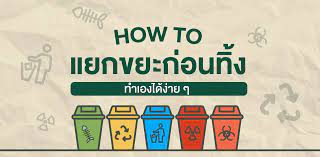 